  Lab 7   FunctionsIn programming, function refers to a segment that groups code to perform a specific task.Depending on whether a function is predefined or created by programmer; there are two types of function:Library FunctionUser-defined FunctionLibrary FunctionLibrary functions are the built-in function in C++ programming.Programmer can use library function by invoking function directly; they don't need to write it themselves.Program 1The function definition of sqrt()(body of that function) is present in the cmath header file.You can use all functions defined in cmath when you include the content of file cmath in this program using #include <cmath> .Every valid C++ program has at least one function, that is, main()function.User-defined FunctionC++ allows programmer to define their own function. A user-defined function groups code to perform a specific task and that group of code is given a name (identifier). When the function is invoked from any part of program, it all executes the codes defined in the body of function.How user-defined function works in C Programming?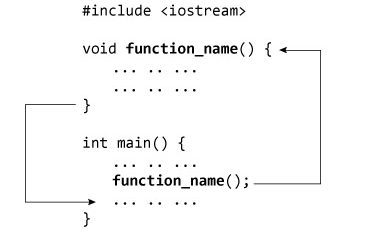 Consider the figure above.When a program begins running, the system calls the main() function, that is, the system starts executing codes from main() function.When control of the program reaches to function_name() inside main(), it moves to void function_name() and all codes inside void function_name() is executed.Then, control of the program moves back to the main function where the code after the call to the function_name() is executed as shown in figure above.Program 2Output:Function prototype (declaration)If a user-defined function is defined after main() function, compiler will show error. It is because compiler is unaware of user-defined function, types of argument passed to function and return type.In C++, function prototype is a declaration of function without its body to give compiler information about user-defined function. Function prototype in the above example is:int add(int, int);You can see that, there is no body of function in prototype. Also, there are only return type of arguments but no arguments. You can also declare function prototype as below but it's not necessary to write arguments.int add(int a, int b);Note: It is not necessary to define prototype if user-defined function exists before main() function.Function CallTo execute the codes of function body, the user-defined function needs to be invoked(called).In the above program, add(num1,num2); inside main() function calls the user-defined function.The function returns an integer which is stored in variable add.Function DefinitionThe function itself is referred as function definition. Function definition in the above program is:// Function definitionint add(int a,int b){    int add;    add = a + b;    return add;}When the function is called, control is transferred to the first statement of the function body.Then, other statements in function body are executed sequentially.When all codes inside function definition is executed, control of program moves to the calling program.Passing Arguments to FunctionIn programming, argument (parameter) refers to the data which is passed to a function (function definition) while calling it.In the above example, two variables, num1 and num2 are passed to function during function call. These arguments are known as actual arguments.The value of num1 and num2 are initialized to variables a and brespectively. These arguments a and b are called formal arguments.This is demonstrated in figure below: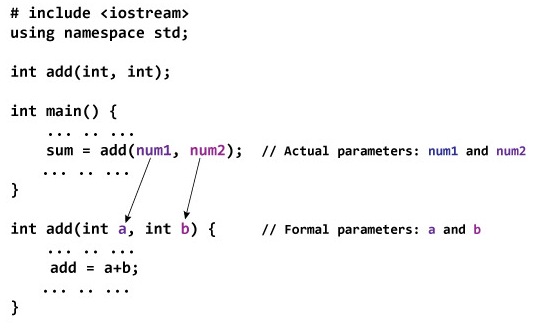 Return StatementA function can return a single value to the calling program using return statement.In the above program, the value of add is returned from user-defined function to the calling program using statement below:return add;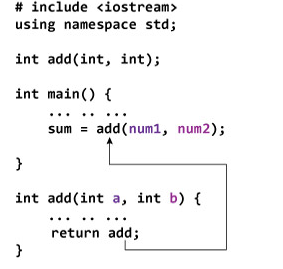 Program 3Output:Program 4OutputDate: __________________Marks Obtained: ____________________Instructor’s Signature: _________________